Муниципальное бюджетное общеобразовательное учреждение «Стригуновская средняя общеобразовательная школа»ПРИКАЗс. Стригуны«30» августа 2022 г.							             	№380Об утверждении положения осистеме наставничества педагогических работников в МБОУ «Стригуновская СОШ»                                                                                                                               На основании совместного письма Минпросвещения России от 21 декабря 2021 года № АЗ-1128/08 и Общероссийского Профсоюза образования от 21 декабря 2021 года № 657 «О направлении методических рекомендаций по разработке и внедрению системы (целевой модели) наставничества педагогических работников в образовательных организациях» и решения педагогического совета от 29 августа 2022 года протокол № 11, приказываю:1. Утвердить Положение о системе наставничества педагогических работников в МБОУ «Хотмыжская СОШ» (Приложение 1).2. Утвердить дорожную карту по реализации Положения о системе наставничества педагогических работников в образовательной организации (Приложение  2).3. Назначить куратором внедрения целевой модели наставничества заместителя директора Логвиненко Оксану Григорьевну.4.  Контроль за исполнение приказа возложить на заместителя директора Логвиненко Оксану Григорьевну.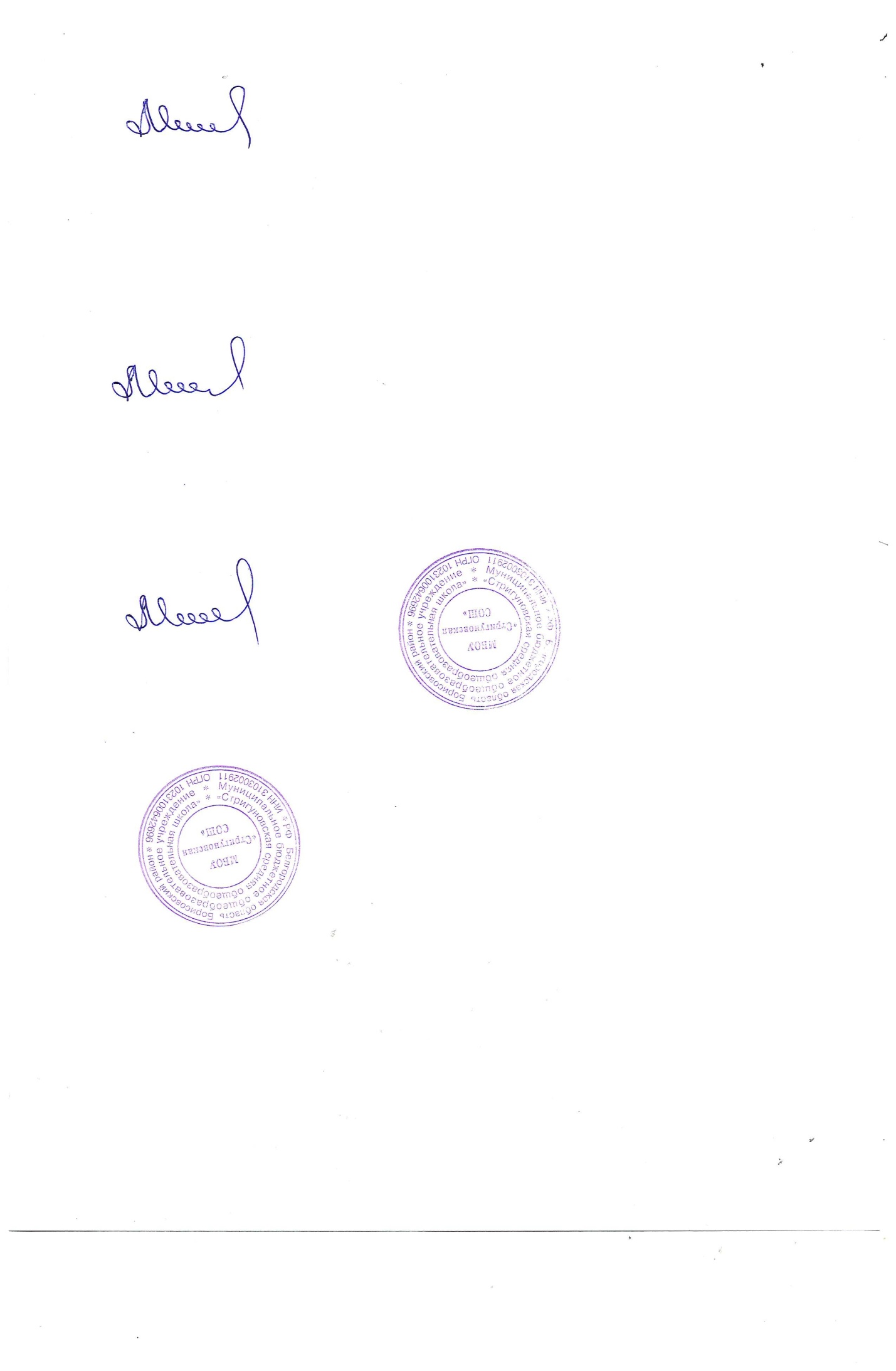 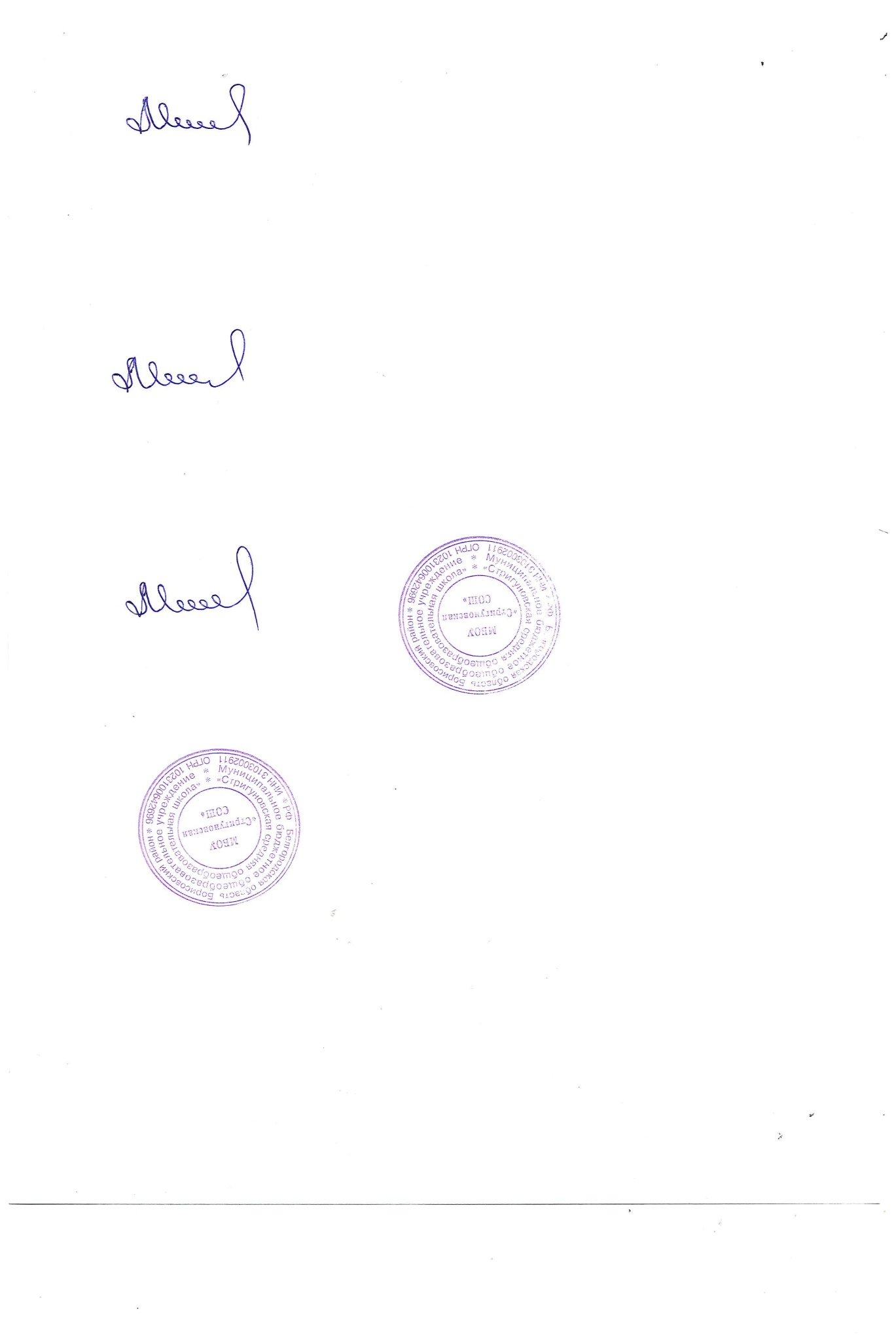 Директор МБОУ «Стригуновская СОШ»		       Н.П. Милова	С приказом ознакомлены:Логвиненко О.Г.